                        ҠАРАР                                                       РЕШЕНИЕ«Об исполнении бюджета  сельского поселения Старотумбагушевский  сельсовет  муниципального района Шаранский район  Республики Башкортостан  за 2012 года»	1.Утвердить отчет об исполнении бюджета  сельского поселения Старотумбагушевский сельсовет муниципального района Шаранский  район Республики Башкортостан за 2012 год по доходам в сумме 2 миллиона 232 тысячи 094 рублей 03 копейки  и по расходам в сумме   2 миллиона 231  тысяча 962 рубля 26 копеек,  с превышением доходов над расходами  в сумме 131  рублей 77 копеек  со следующими    показателями по:        а) доходам бюджета  сельского поселения Старотумбагушевский сельсовет муниципального района Шаранский район Республики Башкортостан за 2012 год по кодам классификации доходов бюджетов   согласно приложению 1 к настоящему решению;б) ведомственной структуре расходов бюджета  сельского поселения Старотумбагушевский  сельсовет муниципального района Шаранский район Республики Башкортостан за 2012 год согласно приложению 2  к настоящему решению.        2. Обнародовать данное решение  на информационном стенде в здании администрации сельского поселения и сельской библиотеке д.Старотумбагушево и на официальном сайте http://www.stumbagush.sharan-sovet.ru/        3. Настоящее решение вступает в силу со дня его обнародования.         4. Контроль за исполнением данного решения возложить на постоянную комиссию по развитию предпринимательства, земельным вопросам, благоустройству, экологии, бюджету, налогам и вопросам муниципальной собственности.И.о. главы сельского поселенияСтаротумбагушевский  сельсовет                                  И.Х. Бадамшинд.Старотумбагушево 24 мая 2013 года№ 264Приложение 1                                                                              к решению Совета сельского поселения                                                                  Старотумбагушевский сельсовет                                                                        муниципального района Шаранский 
                                                                  район Республики Башкортостан                                                                                   № 264  от 24 мая 2013 годаДоходы бюджета сельского поселения Старотумбагушевский  сельсовет муниципального  района Шаранский районРеспублики Башкортостан за 2012 год                                             Приложение 2                                                                              к решению Совета сельского поселения                                                                  Старотумбагушевский сельсовет                                                                        муниципального района Шаранский 
                                                                  район Республики Башкортостан                                                                                   № 264 от 24 мая 2013 года         БАШҠОРТОСТАН  РЕСПУБЛИКАҺЫ                       ШАРАН  РАЙОНЫ               МУНИЦИПАЛЬ  РАЙОНЫ ИСКЕ ТОМБАҒОШ АУЫЛ СОВЕТЫАУЫЛ БИЛӘМӘҺЕ СОВЕТЫИске Томбағош ауылы,тел(34769) 2-47-19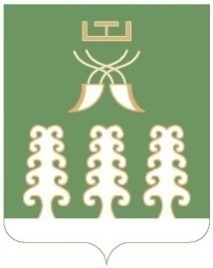 РЕСПУБЛИКА  БАШКОРТОСТАН     МУНИЦИПАЛЬНЫЙ РАЙОН          ШАРАНСКИЙ РАЙОН         СОВЕТ  СЕЛЬСКОГО ПОСЕЛЕНИЯ    СТАРОТУМБАГУШЕВСКИЙ СЕЛЬСОВЕТ с. Старотумбагушево, тел.(34769)  2-47-19Наименование доходовСуммаВсего:2232,1НДФЛ91,1Налог на имущество с физических лиц44,2Земельный налог 136,6Единый сельхозналог 1,7Дотации1753,9Доходы от продажи имущества10,0Субвенции51,9Арендная  плата                                                                139,5Госпошлина3,2Расходы бюджета сельского поселения Старотумбагушевский  сельсовет муниципального района Шаранский район  Республики Башкортостан за 2012 годРасходы бюджета сельского поселения Старотумбагушевский  сельсовет муниципального района Шаранский район  Республики Башкортостан за 2012 годРасходы бюджета сельского поселения Старотумбагушевский  сельсовет муниципального района Шаранский район  Республики Башкортостан за 2012 годРасходы бюджета сельского поселения Старотумбагушевский  сельсовет муниципального района Шаранский район  Республики Башкортостан за 2012 годНаименование  расходовНаименование  расходовСумма                                                                                                          Сумма                                                                                                          АппаратАппарат773,0773,0Глава сельского поселения                                                           Глава сельского поселения                                                           322,4322,4Первичный воинский учетПервичный воинский учет51,951,9Прочие мероприятия по благоустройствуПрочие мероприятия по благоустройству541,8541,8Трансферты МРТрансферты МР215,6215,6Дорожное хозяйствоДорожное хозяйство200,0200,0По пожарной безопасностиПо пожарной безопасности36,736,7 Культура Культура90,690,6Итого по расходамИтого по расходам2232,02232,0